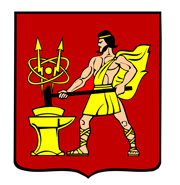 АДМИНИСТРАЦИЯ ГОРОДСКОГО ОКРУГА ЭЛЕКТРОСТАЛЬМОСКОВСКОЙ ОБЛАСТИПОСТАНОВЛЕНИЕ08.02.2023 № 118/2О признании утратившими силу муниципальных правовых актовВ соответствии с Федеральным законом от 06.10.2003 № 131-ФЗ «Об общих принципах организации местного самоуправления в Российской Федерации», в целях приведения муниципальных правовых актов в соответствие с законодательством Российской Федерации, Администрация городского округа Электросталь Московской области ПОСТАНОВЛЯЕТ:1. Признать утратившими силу:1.1 постановление Администрации городского округа Электросталь Московской области от 10.03.2020 №152/3 «Об утверждении Административного регламента по исполнению муниципальной функции «Осуществление контроля в сфере закупок»;1.2 постановление Администрации городского округа Электросталь Московской области от 29.05.2020 №343/5 «О внесении изменений в постановление Администрации городского округа Электросталь Московской области от 10.03.2020 №152/3 «Об утверждении Административного регламента по исполнению муниципальной функции «Осуществление контроля в сфере закупок».2. Опубликовать настоящее постановление на официальном сайте городского округа Электросталь Московской области в информационно-телекоммуникационной сети «Интернет» по адресу: www.electrostal.ru. 3. Настоящее постановление вступает в силу после его официального опубликования.4. Контроль за исполнением настоящего постановления возложить на первого заместителя Главы Администрации городского округа Электросталь Московской области Печникову О.В.Глава городского округа                                                                                          И.Ю. Волкова